Inleveren uiterlijk 25 augustus 2019 bij de competitieleider van uw verenigingNaam teamcaptainE-mailadres teamcaptainTelefoonnummer teamcaptainAchternaam spelervoornaamleeftijdspeelsterkteRuimte voor opmerkingen:Ruimte voor opmerkingen:Ruimte voor opmerkingen:Ruimte voor opmerkingen: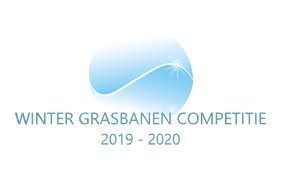 